        СОГЛАСОВАНО:                                                       УТВЕРЖДЕНО:   Начальник Управления                                           Директор ДК «Динамо»   культуры   АМГО              ____________ Ж.Ю.  Мартенс                                  _____________ С.Е. КудяноваТВОРЧЕСКАЯ ПРОГРАММА
ДЕТСКОГО ЛЕТНЕГО ОТДЫХАМУНИЦИПАЛЬНОГО БЮДЖЕТНОГО УЧРЕЖДЕНИЯДОМ КУЛЬТУРЫ «ДИНАМО» (и ФИЛИАЛА- СДК С.СЫРОСТАН)«Детство – это радость и мечты»Посвящается Десятилетию Детства в России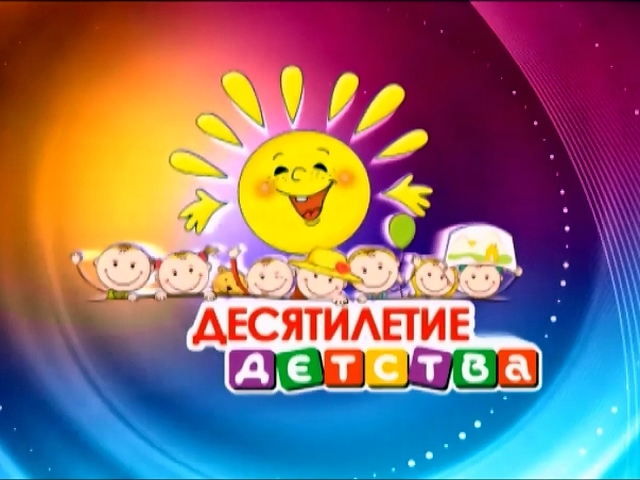 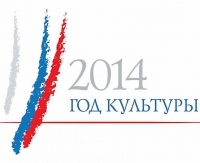 г. Миасс2020г.                                                                       - 2 -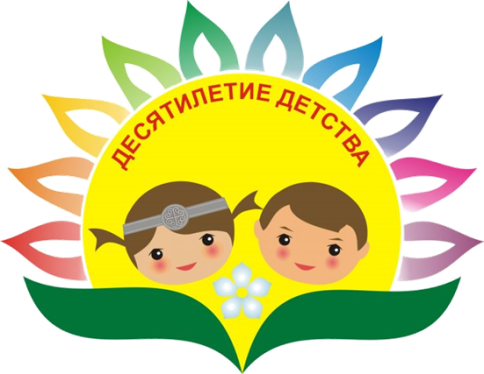                                                            ТВОРЧЕСКАЯ ПРОГРАММА
                                                       ДЕТСКОГО ЛЕТНЕГО ОТДЫХА                  МУНИЦИПАЛЬНОГО БЮДЖЕТНОГО УЧРЕЖДЕНИЯ                              ДОМ КУЛЬТУРЫ «ДИНАМО» (и ФИЛИАЛ- СДК С.СЫРОСТАН)«Детство – это радость и мечты»Посвящается Десятилетию Детства в России.Летние каникулы - самое продолжительное время отдыха для детей. В это
время ребенку необходимо реализовать свою двигательную активность,
недостаток которой накапливается за время учебного года. Это время игр, развлечений, снятия накопившегося за год напряжения, восполнения израсходованных сил, восстановления здоровья. Это период свободного общения детей.  Отдых должен быть деятельным, творческим, познавательным и, конечно же, интересным. В то же время далеко не каждый родитель может предоставить своему ребенку возможность такого отдыха. Эту проблему призвана разрешить  творческая программа ДК «Динамо» (и филиала- СДК с.Сыростан) "Детство – это радость и мечты", посвящённая Десятилетию Детства  в России.1. Значимость программы.Значимость летнего периода для оздоровления и воспитания детей, удовлетворения детских интересов и расширения кругозора невозможно переоценить. Программа была разработана в связи с необходимостью усиления внимания государства и общества, общественных организаций и средств массовой информации к вопросам оздоровления, досуга и занятости детей и подростков в летний период. В настоящее время становится очевидным, что общегосударственные проблемы социальной сферы: снижение жизненного уровня большинства населения, рост асоциального поведения, социального сиротства, ухудшение здоровья детей и молодежи, и т.п. - оказывают негативное влияние на духовно-нравственное развитие и физическое здоровье юных россиян.Особенно важной эта проблема становится в летнее время, когда основные образовательные и воспитательные учреждения закрыты.Для успешной социальной адаптации и реабилитации ребенка необходимо
предложить ему деятельность, которая увлечет его, поможет реализовать себя, дисциплинирует, позволит увидеть конкретный результат своих действий.Ежегодная организация летнего досуга и занятости детей и подростков при ДК «Динамо», и во дворах поселка Динамо помогла приобрести большой практический опыт работы с этой категорией населения. Анализируя достижения прошлых лет, коллектив ДК «Динамо» пришел к выводу, что отдельные досуговые мероприятия должны способствовать тому, чтобы каждое дело стало достоянием любого желающего. А для этого необходимо, чтобы: задуманное, запланированное дело соответствовало возрасту детей                                                           -3-подготовка к мероприятию способствовала получению положительных эмоций при индивидуальной и коллективной работе, поиску различных решений, возможности развития творческих способностей каждого ребенка;Преимущество программы перед обычной деятельностью ДК «Динамо» и СДК с. Сыростан состоит в том, что программа чётко определяет приоритетные направления работы учреждения культуры на установленный срок и решает поставленные задачи с достижением конкретных и измеряемых планируемых результатов.Особенность Программы летнего отдыха ДК «Динамо» и СДК с. Сыростан «Детство – это радость и мечты» заключается в том, что её реализация осуществляется в объявленное в 2018-2027гг. Десятилетие Детства  в России. А это значит, что коллектив ДК «Динамо» и СДК с. Сыростан призваны использовать и акцентировать своё внимание на лучших тематических программах для детей.2. Цели и задачи программыЦель программы - организация досуга и занятости, оздоровления и творческого развития детей и подростков в летний каникулярный период на поселке Динамо и в с. Сыростан, посредством участия в организованных творческих и спортивных мероприятиях, развить логическое мышление, воображение в игровых программах, и проводится в Десятилетие Детства в России 2018-2027гг. (Указ Президента РФ от 27.05.2017г. №240)Цель программы достигается путем решения ряда задач:1) организовать летнюю занятость детей и подростков п. Динамо и с. Сыростан;2) создать оптимальные условия для творческого развития, раскрытия способностей, укрепления физического и психологического здоровья детей и подростков путем осуществления комплекса культурных и физкультурно-спортивных  мероприятий;3) развить чувства коллективизма, дружбы, честности, взаимовыручки, а также ответственность и самостоятельность у детей и подростков;4) привлечь детей и подростков к здоровому образу жизни, реализуя спортивные и культурно-массовые мероприятия;5)   вести профилактику детской безнадзорности в летнее каникулярное время.6) организовать трудовую занятость подростков в каникулярное время (трудовой отряд «Азимут»)3. Сроки реализации программыРеализация программы летнего отдыха «Детство – это радость и мечты» рассчитана на летний период 2020 года.Начало реализации проекта 01.06.2020г.  Окончание реализации проекта 28.08.2020г.В течение этого периода будет проведен цикл мероприятий для детей и подростков п. Динамо и с. Сыростан, а также необычные праздники на Бульваре Мира                                                               -4-4. Возрастная направленность программыПрограмма рассчитана на организацию досуга неорганизованных детей, подростков и юношества  п. Динамо, с. Сыростан и МГО5. Исполнители и участники реализации программы- Исполнителями программы являются сотрудники творческих и спортивных отделов ДК «Динамо» и СДК с. Сыростан.- К подготовке и проведению мероприятий привлекаются детские и подростковые и творческие коллективы самодеятельного творчества, дети и подростки из спортивных секций ДК «Динамо» и СДК с. Сыростан.- Участниками программы являются дети и подростки п. Динамо, с. Сыростан и МГО.6.  Итоги и результативность программыЗначение реализации программы летнего отдыха заключается в профессионально грамотной и централизованной организации досуга детей и подростков п. Динамо и  с. Сыростан Предполагаемые конечные результаты реализации программы:Привитие навыков здорового образа жизни.Полезная занятость детей и подростков в летнее каникулярное время, когда основные воспитательные учреждения закрыты.Приобретение новых знаний и умений.Повышение культурного и интеллектуального уровня.Развитие творческих и артистических способностей.Пополнение методической базы.Неорганизованные дети и подростки принимают участие в программе на бесплатной основе, для них в летний период не планируется проводить платные занятия. ДК «Динамо» и СДК с. Сыростан не преследуют цели извлечения прибыли от реализации проекта.Реализация программы позволит развить творческие и интеллектуальные интересы детей. Раскроет их творческие возможности и потенциалы. Спортивные мероприятия активизируют процесс оздоровления детей.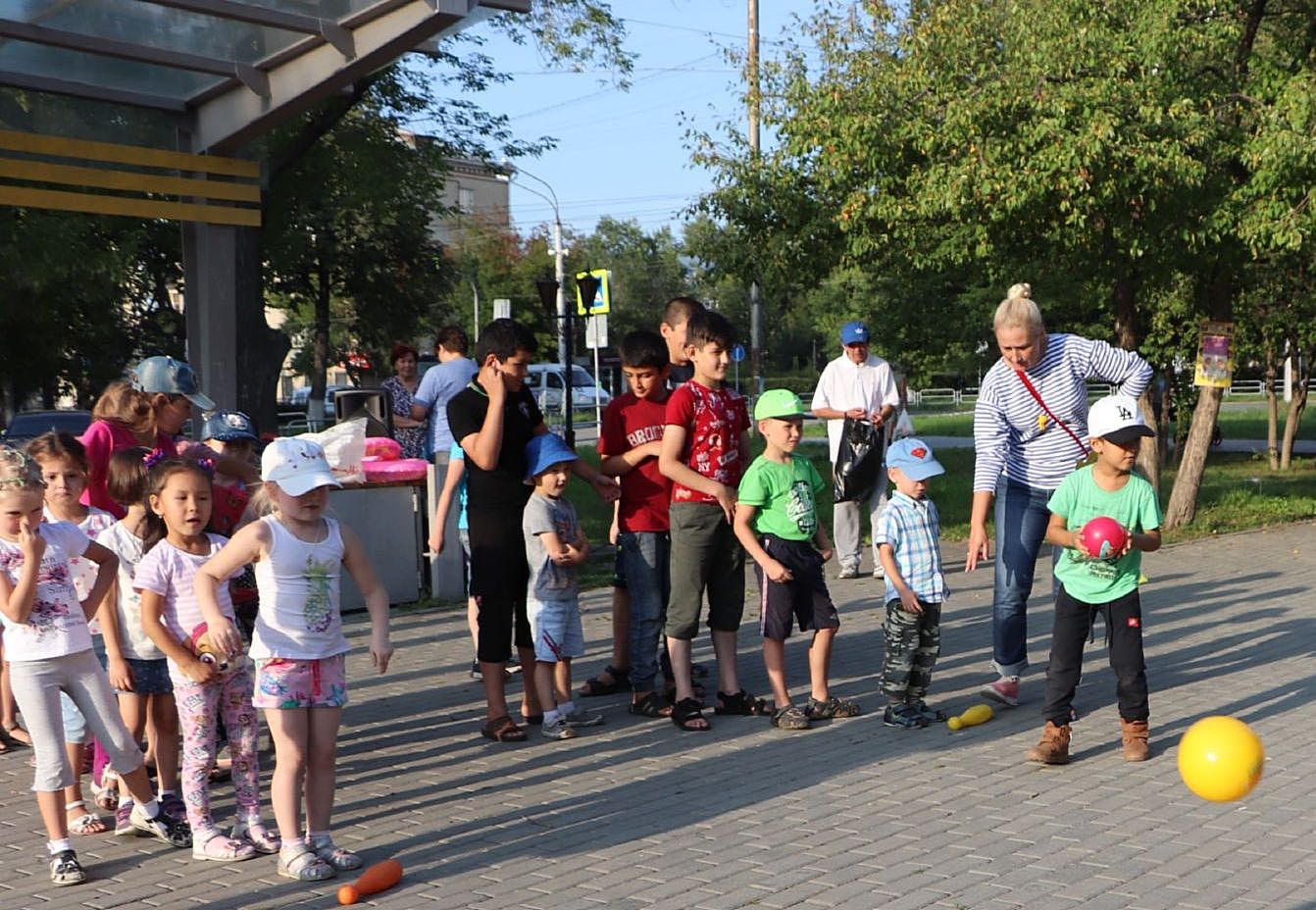 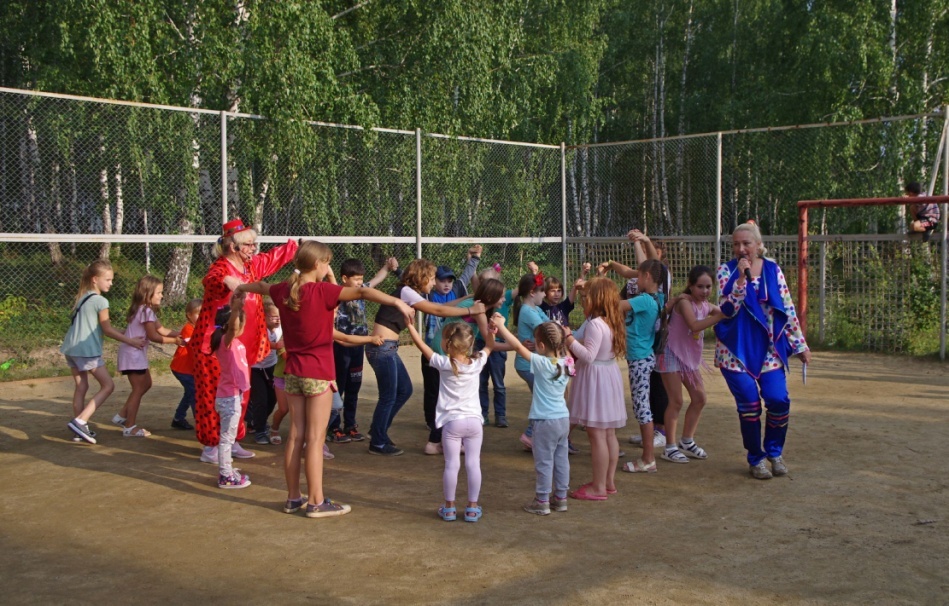 - 5 -7.  Информирование общественности о ходе реализации программы:- Размещение материалов на Сайте Управления культуры  АМГО;-  Размещение материалов на сайте ДК «Динамо» и в социальных сетях. 8. Структура программы1. Городские и областные мероприятия:1.1. ДК «Динамо» - ответственное учреждение за организацию и проведение Городского концерта, посвящённого Дню рождения Машгородка,  Отв. Кудянова С.Е., Колобова О.Ю. Муниципальное задание  Управления культуры АМГО.1.2. ДК «Динамо» - ответственное учреждение за организацию и проведение Городской программы «Необычные праздники. Лето – 2020». Из 13 праздников на б. Мира ДК «Динамо» проводит 4 мероприятия. В том числе:         - 26.06.2020г. – бульвар Мира – День славянских народов - Отв. Яковлева Ю.В. Муниципальное задание Управления культуры  АМГО.- 24.07.2020г. – бульвар Мира - День загадывания желаний - Отв. Колобова О.Ю. Муниципальное задание Управления культуры АМГО.- 14.08.2020г. – бульвар Мира - День русской тельняшки - Отв. Яковлева Ю.В. Муниципальное задание Управления культуры АМГО.- 28.08.2020г. – бульвар Мира  - Закрытие летного сезона. Праздник, посвящённый Году памяти и Славы - Отв. Абуденная Н.Б.  Муниципальное задание Управления культуры АМГО.1.3. ДК «Динамо» принимает участие в:- 24.06.2020г. – День парада Победы. (выступление детских кол-ов) Муниципальное задание  Управления культуры АМГО.2.     Микрорайонные  мероприятия п. Динамо:- 1.06.2020г. - детский микрорайонный концерт «День детства». В контакте ДК «Динамо». Отв. Симонова Н.П.3. Клубные мероприятия ДК «Динамо»:- Июнь – Работа детских и юношеских спортивных секций, коллективов и кружков самодеятельного творчества - в июне 2020г. при ДК «Динамо» работает трудовой отряд «Азимут», численностью 20 человек. Отв. Малахова Л.М.         - Июнь-август: по четвергам уличные мероприятия «День двора» по 6-ти адресам (п.Динамо, с.Сыростан). 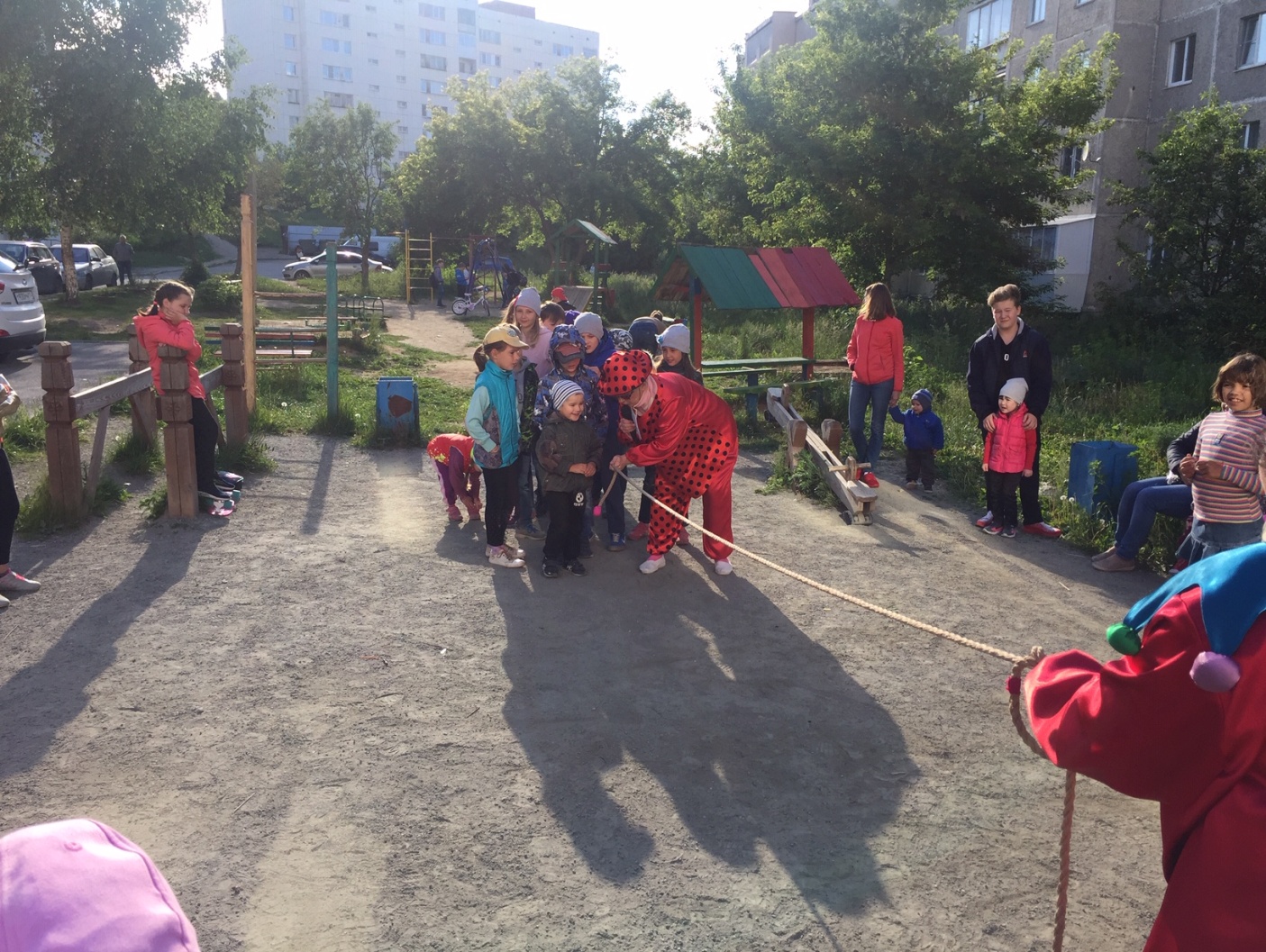 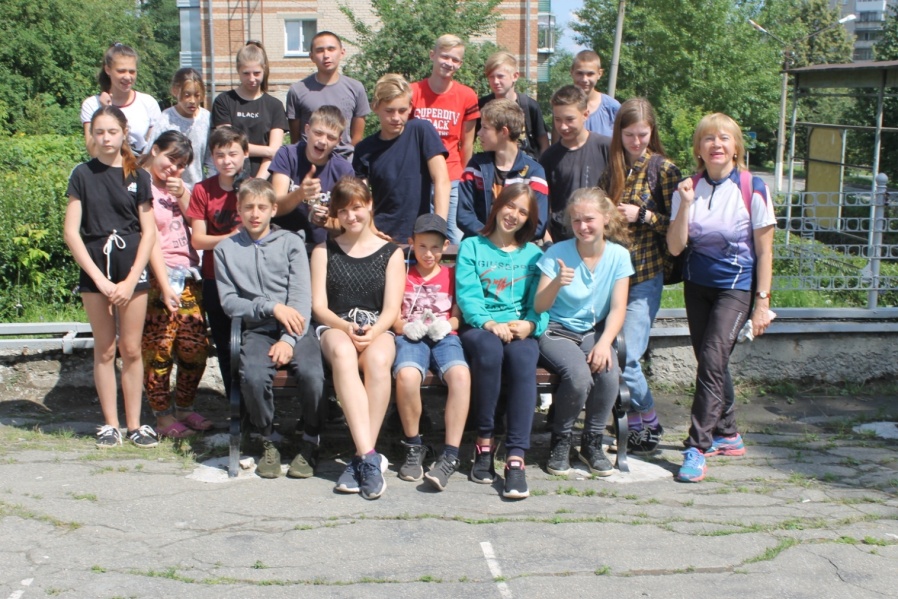 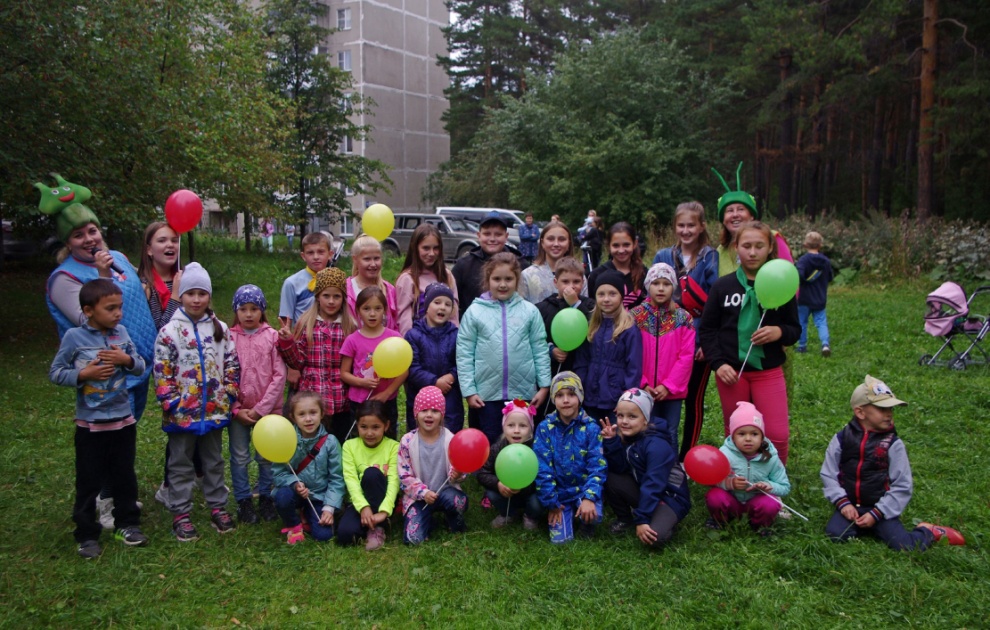 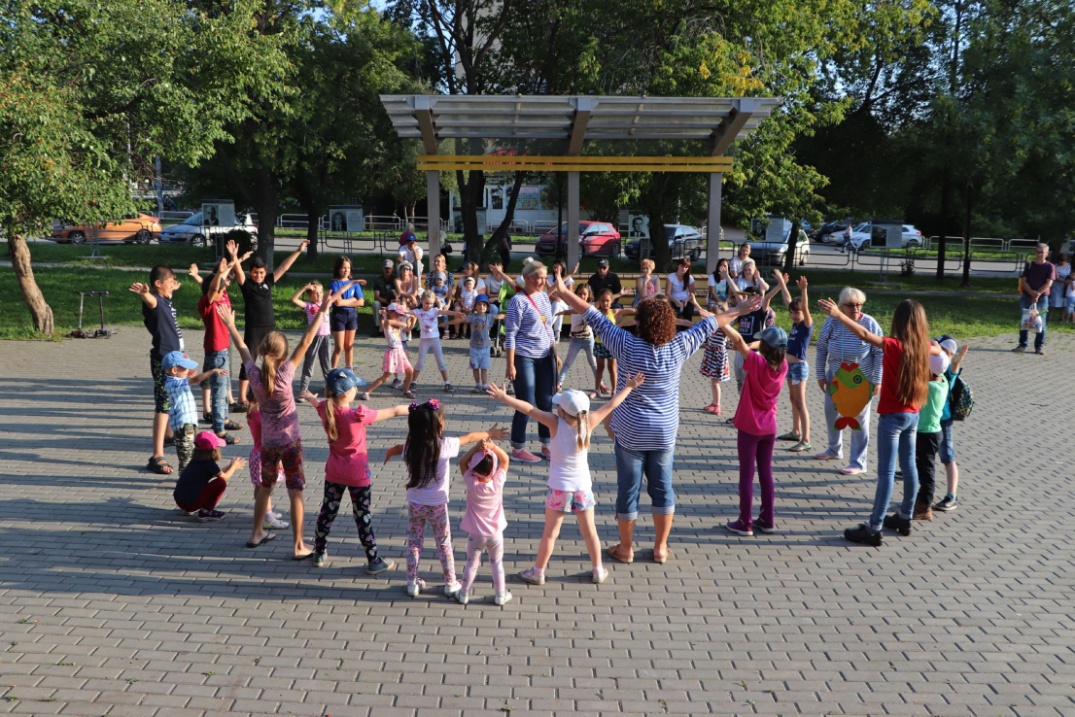 Календарь мероприятий лето 2020  Директор ДК «Динамо» _________________________  С.Е. КудяноваЗаведующий детским отделом   ___________________  Н.П. Симонова № ДатаНазвание мероприятияКол-во участниковМесто и время проведенияОтветственный131.05.Микрорайонный концерт «День детства». онлайнДетский отдел Симонова Н.П.204.06.День двора.Игровая программа «Приключения на пиратской шхуне».30 челГотвальда 21, 18:00Отдел КПРКолобова О.Ю.304.06.Познавательная программа «Путешествие по Лукоморью», посвящённая Дню рождения А.С.Пушкина.20 челс.Сыростан18:00сотрудники СДК411.06.День двора.Игровая программа «В кругу добрых друзей». К Дню России30 челБатина,618:00Детский отдел Симонова Н.П.511.06.Концертная программа «Это ты - Родина моя», посвящённый Дню России.20 челс.Сыростан18:00сотрудники СДК618.06.День двора.Игровая программа  «Крепкие мышцы зоркий глаз – нужны каждому из нас»  30 челГотвальда 27, 18:00Спортивный отдел  Ерофеева Т.И.718.06.Спортивная – игровая программа «Будь спортивным и здоровым».20 челСДК с.Сыростан18:00сотрудники СДК822.06.Тематическая программа «О героях былых времен», посвящённая Дню памяти и скорби.20 челс.Сыростан18:00сотрудники СДК924.06.Участие в городском празднике День парада Победы.Площадь у Администр.1025.06.День двора.Игровая программа  «В ритме танца»  30 челГотвальда 40,18:00Массовый отдел Абуденная Н.Б.1125.06.Детская игровая программа «Воронья каша».20 челс.Сыростан18:00сотрудники СДК1226.06.Городская программа необычных праздников «Лето-2020».«День дружбы и единения славян»50 челБ. Мира, 18:00Худ-творческий отделЯковлева Ю.В.1302.07.День двора.Игровая программа «Июльская карусель»  30 челГотвальда 21,18:00Детский отдел Хомутова А.С.1402.07.День двора.Игровая программа «Воздушный поцелуй»20 челс.Сыростан18:00сотрудники СДК159.07.День двора.Игровая программа «Праздники из Мультяшково»30 челБатина,618:00Отдел КПРКорлыханова Л.Ю.169.07.День двора.Игровая программа «Шоколадная сказка»  20 челс.Сыростан18:00сотрудники СДК1716.07.День двора.Игровая программа «Скакалочные состязания» 30 челГотвальда 27,18:00Отдел КПРКолобова О.Ю.1816.07.День двора.Спортивная игровая  программа «Путь здоровья»20 челс.Сыростан18:00сотрудники СДК1923.07День двора.Игровая программа «Народный календарь»30 челГотвальда 4,18:00Худ-творческий отделПавлова А.2023.07День двора.Игровая программа «Час веселья»20 челс.Сыростан18:00сотрудники СДК2124.07Городская программа необычных праздников «Лето-2020».День загадывания желаний50 челБ. Мира, 18:00Отдел КПРКолобова О.Ю.2230.07День двора.Игровая программа «Смех и мУРАшки!»  30 челГотвальда 40,18:00Массовый отделСесюнина И.А.2330.07День двора.Игровая программа «Вместе весело шагать»20 челс.Сыростан18:00сотрудники СДК2406.08День двора.Игровая программа «В кругу добрых друзей»30 челГотвальда21,18:00Детский отдел Симонова Н.П.2506.08День двора.Игровая программа «Загадочная природа».20 челс.Сыростан18:00сотрудники СДК2613.08.День двора.Игровая программа «Радуга желаний»  30 челГотвальда 4, 18:00Худ-творческий отделПавлова А.2713.08.День двора.Игровая программа «Яблочный спас».20 челс.Сыростан18:00сотрудники СДК2814.08Городская программа необычных праздников «Лето-2020».День русской тельняшки50 челБ. Мира, 18:00Худ-творческий отделЯковлева Ю.В.2920.08День двора.Игровая программа «Собирайся детвора к нам на праздник двора!»   30 челГотвальда 40,18:00Отдел КПРКолобова О.Ю.3020.08День двора.Познавательная игровая программа «История российского флага».20 челс.Сыростан18:00сотрудники СДК3127.08День двора.Игровая программа  «Сильные, смелые, ловкие, умелые» 3 0 челГотвальда  27,18:00Спортивный отдел  Ерофеева Т.И.3227.08День двора.Танцевальная игровая программа «Прощай лето».20 челс.Сыростан18:00сотрудники СДК3328.08Городская программа необычных праздников «Лето-2019».Закрытие летного сезона. Праздник, посвященный Году  памяти и Славы50 челБ. Мира, 18:00Массовый отдел  Абуденная Н.Б.